УКРАЇНАПАВЛОГРАДСЬКА   МІСЬКА  РАДАДНІПРОПЕТРОВСЬКОЇ  ОБЛАСТІ(27 сесія VІІІ скликання)РІШЕННЯ30.08.2022 p.		         	      	              		 № 709-27/VIII Про затвердження передавального акту про передачу  від комунального некомерційного підприємства«Павлоградський пологовий будинок» до  комунального некомерційного підприємства «Павлоградська міська лікарня № 1» Павлоградської міської ради  майна, майнових прав та інших обов’язківЗгідно зі ст.26 Закону України «Про місцеве самоврядування в Україні», ст.ст.104-108 Цивільного кодексу України, ст.59, ст.78 Господарського кодексу України, ст.16, ст.35-2 Закону України «Основи законодавства України про охорону здоров’я», Закону України «Про державну реєстрацію юридичних осіб, фізичних осіб-підприємців та громадських формувань»,   Павлоградська міська рада: ВИРІШИЛА:Затвердити Передавальний акт про передачу від комунального некомерційного підприємства «Павлоградський пологовий будинок» Павлоградської міської ради до комунального некомерційного підприємства «Павлоградська міська лікарня № 1» Павлоградської міської ради майна, майнових прав та інших обов’язків. (додаток 1).Визначити комунальне некомерційне підприємство «Павлоградська міська лікарня №1» Павлоградської міської ради правонаступником майна, прав, залишків коштів, які утворилися на рахунках спеціального фонду, та обов’язків комунального некомерційного підприємства «Павлоградський пологовий будинок» Павлоградської міської ради, відповідно до затвердженого в установленому порядку передавального акту.Дозволити голові комісії з реорганізації комунального некомерційного підприємства «Павлоградський пологовий будинок»  Павлоградської міської ради шляхом приєднання до некомерційного підприємства «Павлоградська міська лікарня №1» Павлоградської міської ради перерахувати на рахунки установ банку комунального некомерційного підприємства «Павлоградська міська лікарня №1» Павлоградської міської ради для подальшого використання залишків коштів, які утворилися на рахунках спеціального фонду комунального некомерційного підприємства «Павлоградський пологовий будинок» Павлоградської міської ради, що обліковуються як надходження отриманих від плати за послуги та за іншими джерелами власних надходжень.Загальне керівництво за виконання цього рішення покласти на заступника міського голови з питань діяльності виконавчих органів ради за напрямом.Контроль за виконанням даного рішення покласти на постійну депутатську комісію з питань освіти, культури та соціального захисту, охорони здоров'я, сім’ї, молоді, спорту та туризмуМіський голова  							Анатолій ВЕРШИНА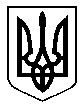 